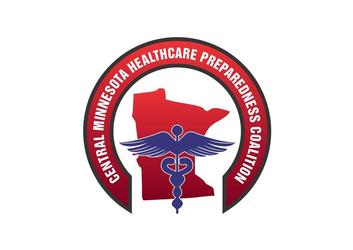 High Level Patient Identification & Isolation Activation Functional Exercise	High Level Patient Isolation Activation Drill16th -20th December, 2019
MASTER SCENARIO EVENTS LIST 	High Level Patient Isolation Activation Drill16th -20th December, 2019
MASTER SCENARIO EVENTS LIST 	High Level Patient Isolation Activation Drill16th -20th December, 2019
MASTER SCENARIO EVENTS LIST 	High Level Patient Isolation Activation Drill16th -20th December, 2019
MASTER SCENARIO EVENTS LIST 	High Level Patient Isolation Activation Drill16th -20th December, 2019
MASTER SCENARIO EVENTS LIST 	High Level Patient Isolation Activation Drill16th -20th December, 2019
MASTER SCENARIO EVENTS LIST 	High Level Patient Isolation Activation Drill16th -20th December, 2019
MASTER SCENARIO EVENTS LIST Event #HPP MeasureEvent
TimeEvent
DescriptionResponsible ControllerRecipient Player(s)Expected Outcomeof Player Action{date}{date}{date}{date}{date}{date}{date}{date}{date}{date}{date}{date}{date}{date}16-20 December20199 A.B.00:45An individual reporting fever and nausea with recent travel history to Democratic Republic of the Congo has arrived at the Emergency Department (ED). Following ED triage by frontline staff, the individual is promptly given a mask and escorted to the isolation room. Note:  You can entail the assistance of an actor to present to the ED with these symptoms. If you have electronic medical records, you can ‘pretend’ to be in the middle of a planned EMR downtime Facility controllerDistribute to appropriate players at FacilityReceiving personnel isolate the patient and initiate plans for stabilization and ongoing management, and implement worker safety protection (GOAL: within 5 minutes)Frontline Facility Staff notify facility infection controlFrontline Facility hospital leadership discusses the activation of staff and resources for a suspected highly infectious disease patient.  Assessment made to determine if HICS is needed – does a command center need to be opened?  What levels are needed in the command center.00:55Staff notifications Facility ControllerDistribute to appropriate players at FacilityKey personnel respond to the immediate need of the facility The Frontline Facility leadership anticipates the potential operational impact on the hospital, and risk communications internal and external, especially when an EMS transport unit arrives. 14 A.B.01:10Frontline Facility notifies Public Health to ascertain risk.Exercise requirement – at least two individuals must don and doff full Ebola ready PPE. Facility ControllerDistribute to appropriate players at FacilityFrontline Facility staff promptly implement appropriate infection control measures including standard and droplet precautions Frontline Facility staff promptly located and  don of personal protective equipment (GOAL: within 10 minutes)Public health notified and coordinates with Frontline Facility staff to determine interaction and support of PUI Frontline Facility Staff and other individuals accomplish the activation process.01:15Preliminary patient assessment begins.[Example: physical exam, vital signs, clinical and diagnostic interventions]Facility ControllerDistribute to appropriate players at FacilityFacility staff coordinate preliminary assessment with public health department by accessing resources available to answer any questions. (https://www.cdc.gov/vhf/ebola/clinicians/index.html )Public health coordinates with Frontline Facility, Assessment Hospital and EMS for patient transfer EMS leadership notify appropriate transport personnel and discusses their EVD transport plans01:20The local EMS agency states that transportation assets will be available in 6 hours to transport the patient to the treatment center.Facility controllerTo all playersFacility continues to complete assessment of the patient. 16 A.C.01:30Just-in-Time Training to Frontline Facility personnel.  Due to amount of time before the patient can be transferred out the facility will assess the ability of staffing to provide continued care. Facility ControllerDistribute to appropriate players at FacilityFrontline Facility conducts appropriate just-in-time training (JIT) as needed02:00A patient related fluid spill occurs in isolation roomFacility ControllerDistribute to appropriate players at FacilityThe logistics to contain and address the fluid spill are demonstrated. Discuss Ebola Waste Management – what is in your plan.  15 A.C.02:10Staff has identified that there is a shortage of booties/gowns needed to care for the patient for 6 hours.Facility ControllerDistribute to appropriate players at FacilityFacility identifies the need to reach out to the coalition for assistance in obtaining PPE assistance.  Facility receives information from their coalition on the quantity and location of PPE supply within 8 hours (via Email)02:15Public Health has requested the facility assist with obtaining information from the patient regarding travel and exposure.Need to know exact travel dates/flight informationContact informationFacility controller Distributed to appropriate players at FacilityWhat information can be given to Public Health about this patient?Who can support the facility in its’ enquiries regarding HIPPA?02:30Family members of patient have arrived in the waiting area and are concerned about their family member.  Some of the family members were in Congo with the patient.Facility ControllerDistribute to appropriate players at FacilityFacility identifies the appropriate way to isolate the family members from the rest of the patients in the waiting area.Who communicates with the family members?  Are they considered possible patients?  What PPE would be needed to communicate with the family?02:45Someone in the ED posted on Facebook that something weird is going on at the facility – they saw people walking around in ‘moon suits’.  Post questions if ‘aliens’ have landed???Facility controllerDistribute to appropriate players at FacilityDiscuss who would take the lead in communications about this patient and what is the role of the health care facility PIO in a response.Have the hospital PIO draft a message for the facilities Facebook page to explain how the hospital “participates with the West Central Minnesota health care coalition in planning for/responding to events within the region.”  They will include a photo of the staff persons who are in their full PPE gear in the post.  03:00EMS have identified that they are 30 minutes away. Facility controllerDistribute to appropriate players at FacilityFacility will identify the route/measures necessary to transfer the patient to the EMS agency.  Discuss what types of PPE will be needed during the transport.03:10Environmental services need to clean the patient exam room.Facility controllerDistribute to appropriate players at FacilityThe patient has been successfully transferred to the EMS transport.  The exam room must be cleaned.  Identify special measures that would be needed (if any) for cleaning this room.  What PPE does environmental services/housekeeping need to wear while cleaning this room?  03:20Employees that cared for the patient have a lot of questions and concerns.Facility controllerDistribute to appropriate players at the FacilityIdentify what resources are available for the employees.  Discuss how you would work with impacted employees to alleviate their concerns regarding their physical health as well as deal with their mental health.